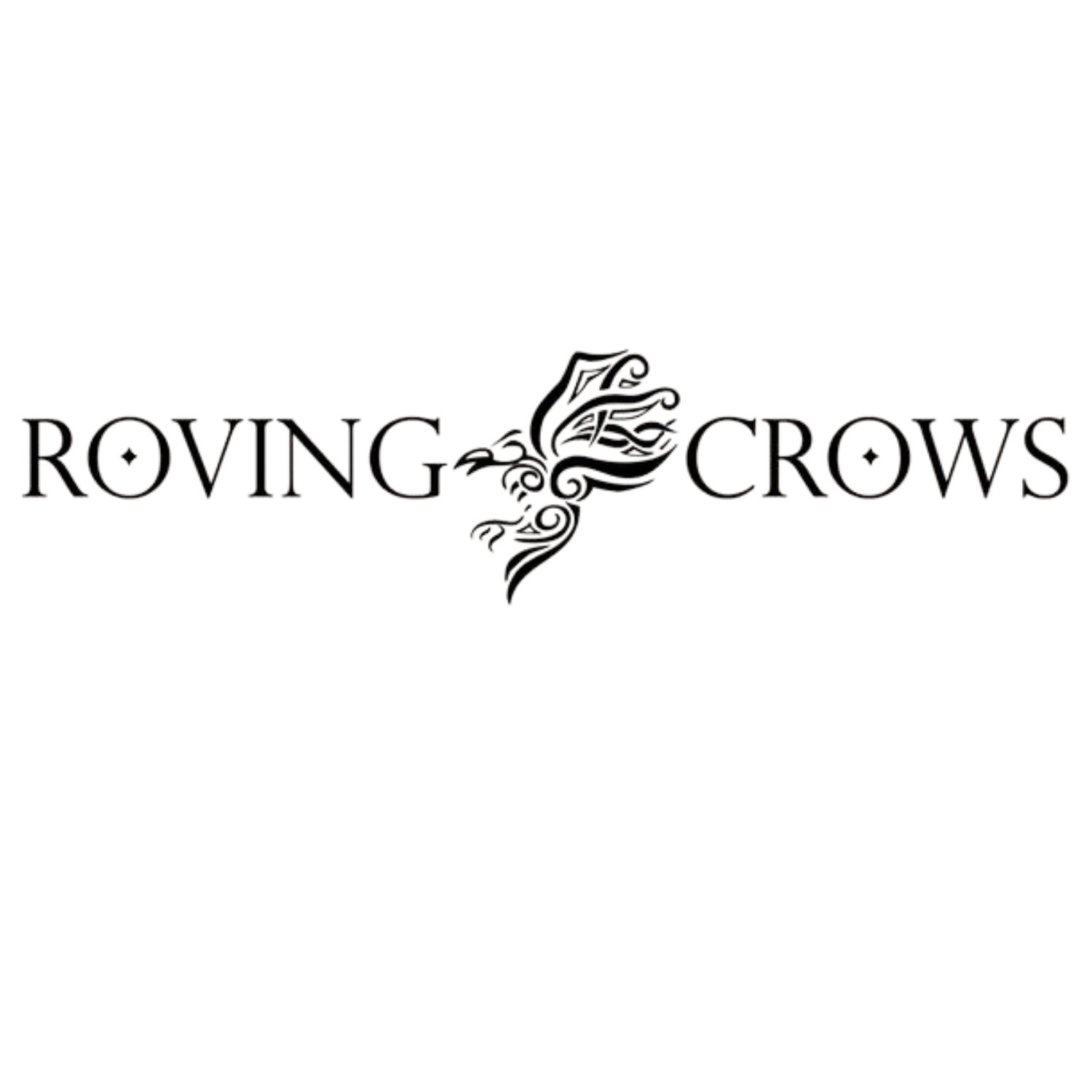 TECH AND PRODUCTION RIDER 2022Roving Crows are:Paul O’Neill: Lead Vocals/Acoustic Guitar/Electric GuitarCaitlin Barrett: Fiddle/VocalsJim Smith: Bass/VocalsLaurence Aldridge: Percussion/VocalsSummary line up: 4x Vocals, Acoustic Guitar/Electric Guitar, Fiddle, Bass, Percussion.This rider lists the full production requirements of a Roving Crows show, and should be considered as a part of any performance contract involving Roving Crows. If you have any queries about any part of this rider please contact:General enquiries:  Caitlin Barrett: cait@globe-ents.co.uk or Paul O’Neill on Tel: 07896 327069Technical sound/lighting enquiries only: Paul O’Neill: paul@globe-ents.co.uk Tel: 07896 327069TechnicalSTAGE REQUIREMENTS: Minimum 6m wide x 3m deep (20 ft x 10ft) with at least 3m (10 ft) height to ceiling, ideally lifted at least 0.5m (2ft) from the audience, Drum Riser, upstage centre - minimum size 2mx2m x 0.3m (where available). The stage should be directly accessible from the backstage dressing rooms. The stage must be flat, clean and dry. The stage backdrop should be plain, flat black. A sufficient number of 13 amp 240v BS 1363 electrical sockets must be available on stage. LIGHTING REQUIREMENTS: As a bare minimum: at least 1 light focused on each band member (white/straw) plus full cover colour washes. Ideally, enough lights and haze/fog to create an energetic, moving light show. SOUND REQUIREMENTS: P.A. System: A stereo PA system is required, which should be of high quality with plenty of clean low-frequency power (no distortion, rattles or boomy resonance). System should ideally be equalized to have a flat frequency response in the room. (We carry a small RCF 712A based PA system which may be used if a suitable PA system cannot be supplied). A professional quality mixing desk with at least 24 channels plus 4 monitor mixes + effects. (We carry a Soundcraft Si Expression 2 digital desk which we may request be used)Monitors: Four (4) XLR returns are required for In Ear Monitors. Wireless: Note: We use a total of 6 wireless systems with adjustable frequencies in the free 863-865MHz range (Ch. 70). Please check with us before sound check to ensure that no frequency clashes could possibly occur. Where possible, the band would like the option to control monitors onstage.  Please inform the band in advance of which apps would be suitable for the house system (eg/ Mixing Station, ViSi Listen etc)Sound Check: The band requires an absolute minimum of 30 minutes to set-up and sound check in a festival situation. Please ensure the stage is clear and ready for us to set up at the start of the sound check.Instrument List4x Vocal2x Acoustic Guitar (1 x DI)1x Electric Guitar ( 1x DI/On-stage amp with microphone, venue dependent)1x Fiddle (2 x DI's, running in stereo)2x Electric Bass Guitar (1 x DI)1x Drum Set (details below)Odery Eyedentity Jazz1)Kick 18”2)Snare 13” x 5.5”3)Rack 10”4)Floor Tom 1 14”5)Floor Tom 2 16”6/7)Roto Toms x 2 (6” and 8”)8)HH - Paiste PST8 Rock 14”/Dream Energy 14”9)Crash 1 Dream Bliss 16”10)Crash 2 Dream Bliss Vintage 17”11)Splash Sabian B8 6”12)Ride Sabian AAX Stage 20”CATERING (t.b.c):If confirmed during booking, please provide: Food: 4x meals (min 2x vegetarian). We like fresh, organic food where possible. Alternatively, a £12 per person buyout.Drinks: We’d be happy if you could provide: 12 bottles of real ale, 24 bottles of premium lager (e.g. Peroni/Heineken). If possible, 4 x vodka shorts and elderflower tonic water.Water: Good quality drinking water must be available on tap, preferably not in plastic bottles.Misc. 4 x plain hand towels1 x mirror for makeup etc.